О порядке учета предложений по проекту решения Советасельского поселения Горьковский сельсовет муниципального  района Кушнаренковский район Республики Башкортостан «Об исполнении бюджета сельского поселения Горьковский сельсовет муниципального района Кушнаренковский район Республики Башкортостан за 2018 год», а также участия граждан в его обсужденииВ соответствии с частью 4 статьи 44 Федерального закона «Об общих принципах организации местного самоуправления в Российской Федерации» постановляю:Утвердить Порядок учета предложений по проекту решения Совета сельского поселения Горьковский сельсовет муниципального района Кушнаренковский район Республики Башкортостан «Об исполнении бюджета сельского поселения Горьковский сельсовет муниципального района Кушнаренковский район Республики Башкортостан за 2018год», а также участия граждан в его обсуждении (прилагается).2. Обнародовать  настоящее постановление в здании администрации сельского поселения Горьковский сельсовет муниципального района Кушнаренковский район Республики Башкортостан по адресу: РБ, Кушнаренковский район, с. Иликово, ул.Коминтерна, 20Глава сельского поселенияГорьковский сельсовет	Д.И.ШарафеевПОРЯДОКучета предложений по проекту решения Совета сельского поселения Горьковский сельсовет муниципального района Кушнаренковский район Республики Башкортостан «Об исполнении бюджета сельского поселения Горьковский сельсовет муниципального района Кушнаренковский район Республики Башкортостан за 2018 год», а также участия граждан в его обсуждении1. Жители сельского поселения Горьковский сельсовет муниципального района Кушнаренковский район Республики Башкортостан имеют право в 7-дневный срок со дня опубликования (обнародования) проекта решения Совета сельского поселения Горьковский сельсовет муниципального района Кушнаренковский район Республики Башкортостан «Об исполнении бюджета сельского поселения Горьковский сельсовет муниципального района Кушнаренковский район Республики Башкортостан за 2018 год»(далее – проект решения) в письменной форме вносить предложения в Совет сельского поселения Горьковский сельсовет муниципального района Кушнаренковский район Республики Башкортостан (по адресу: село Иликово, ул. Коминтерна, 20), а также участвовать в публичных слушаниях по обсуждению проекта решения, порядок организации и проведения которых определяется положением.2. Предложения по проекту решения должны содержать фамилию, имя, отчество, дату и место рождения, адрес регистрации по месту жительства и фактического проживания, серию, номер и дату выдачи паспорта гражданина или иного заменяющего его документа, наименование и код органа, выдавшего паспорт гражданина или иной заменяющий его документ. 3. Предложения по проекту решения учитываются комиссией Совета  сельского поселения Горьковский сельсовет муниципального района Кушнаренковский район Республики Башкортостан (далее – комиссия) в журнале учета предложений по проекту решения, который должен быть прошит и пронумерован.4. Предложения по проекту решения рассматриваются, обобщаются и учитываются комиссией при предварительном рассмотрении проекта решения. Комиссия выносит указанные предложения на рассмотрение Совета с рекомендацией об их принятии или отклонении. Указанное решение комиссии рассматривается Советом до принятия решения о внесении изменений и дополнений в Устав сельского поселения Горьковский сельсовет муниципального района Кушнаренковский район Республики Башкортостан.башkортостан  РеспубликаһыКушнаренко районы муниципаль районының        горький ауыл советы    ауыл биләмәһе башлыгы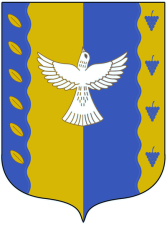 глава сельского поселения ГОРЬКОВСКИЙ  сельсовет  муниципального  района Кушнаренковский районРеспублики  БашкортостанKАРАРKАРАРKАРАРKАРАРKАРАРKАРАРПОСТАНОВЛЕНИЕПОСТАНОВЛЕНИЕПОСТАНОВЛЕНИЕПОСТАНОВЛЕНИЕПОСТАНОВЛЕНИЕПОСТАНОВЛЕНИЕ«02» апрель2019й№25/3«02»апреля2019г